4.pielikumsMinistru kabineta 2016.gada___.__________ noteikumiem Nr.____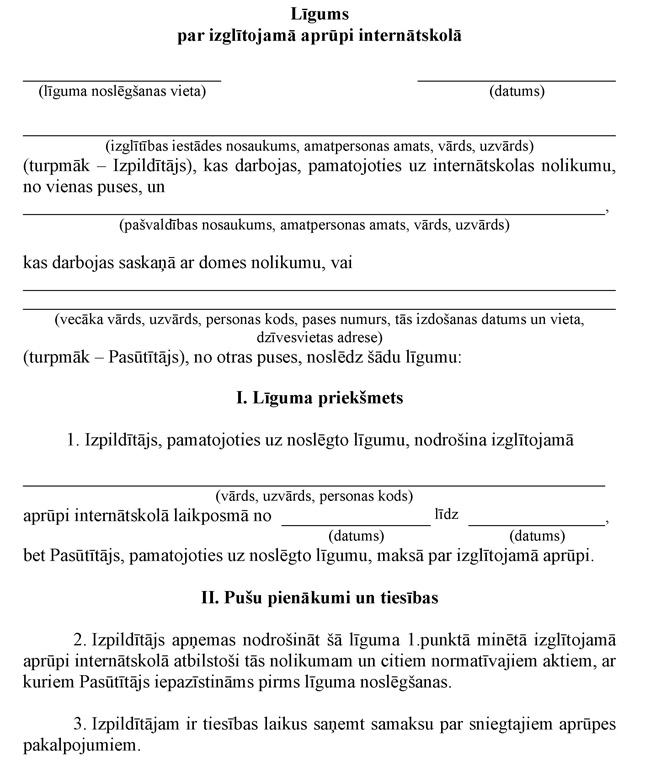 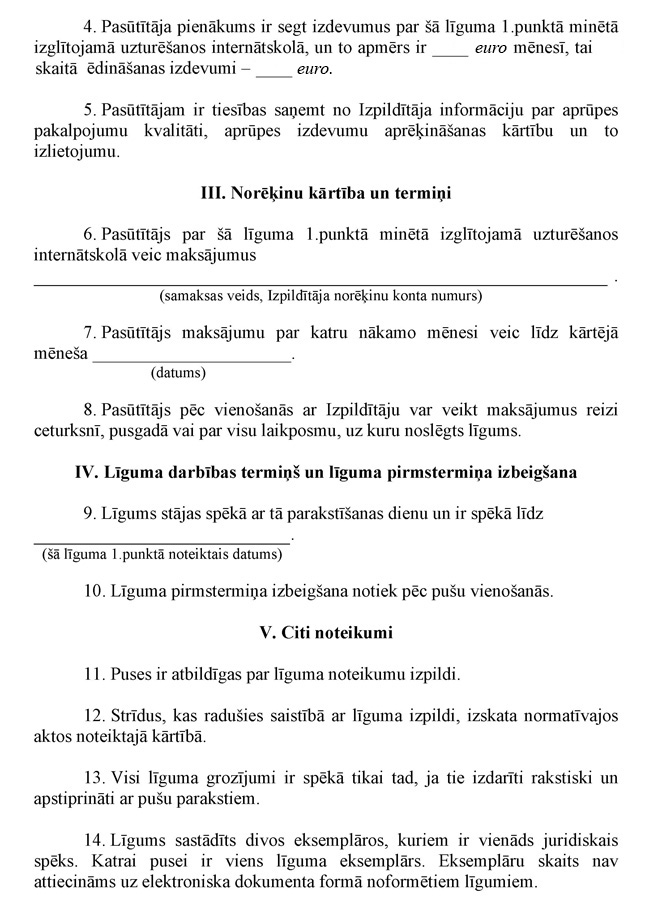 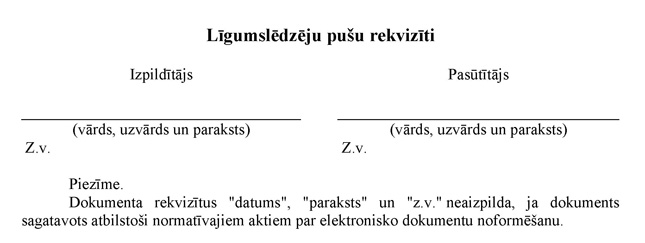 Iesniedzējs:	Izglītības un zinātnes ministrs						Kārlis Šadurskis											Vizē: Valsts sekretāre 							Līga Lejiņa07.07.2016.  M.Jansone, 67047973, modra.jansone@izm.gov.lv